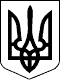 Дергачівська міська радаVІІІ сесія VІІ скликанняРІШЕННЯВід 31 березня 2016 року 								  № 5Про внесення змін до рішення №9  I сесії  Дергачівської міської ради VII скликання «Про обрання постійної комісії з політико-правових питань, депутатської діяльності та місцевого самоврядування Дергачівської міської ради VII скликання» від 20 листопада 2015 року                Відповідно до рішення № 4 VІІІ сесії Дергачівської міської ради VII скликання «Про визнання повноважень депутата Дергачівської міської ради VII скликання від політичної партії Дергачівська районна організація партії «Відродження» Желтобрюх С.М» від 31.03. 2016р., керуючись п.2 ч.1 ст.26 Закону України «Про місцеве самоврядування в Україні»,  міська рада, ВИРІШИЛА: 1.Внести  зміни до рішення №9 І сесії VII скликання Дергачівської міської ради «Про обрання постійної комісії міської ради з політико-правових питань, депутатської діяльності та місцевого самоврядування Дергачівської міської ради VII скликання» від 20 листопада 2015 року :- ввести депутата міської ради Желтобрюх Світлану Миколаївну до складу постійної комісії міської ради з політико-правових питань, депутатської діяльності та місцевого самоврядування Дергачівської міської ради VII скликання;- визначити Желтобрюх Світлану Миколаївну головою постійної комісії міської ради з політико-правових питань, депутатської діяльності та місцевого самоврядування Дергачівської міської ради VII скликання2. Контроль за виконанням даного рішення покласти на секретаря Дергачівської міської ради.Дергачівський міський голова 							О.В. Лисицький 